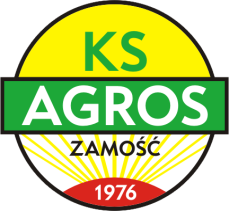 REGULAMINRajdu rowerowego „Tour de Lubelskie”1.Cel wydarzenia: - promocja 78. Wyścigu kolarskiego Tour de Pologne,- promocja turystyki rowerowej, - promocja miejsc atrakcyjnych turystycznie.2.Termin i miejsce rajdu: 31.07.2021r. /sobota/, Kalinowice-Krasnobród3.Organizator wydarzenia: - Klub Sportowy „Agros” Zamość4.Partner Wydarzenia: - Tour de Pologne- Urząd Marszałkowski w Lublinie- Powiat Zamojski- Gmina i Miasto Krasnobród5.Patronat nad wydarzeniem: Marszałek Województwa Lubelskiego Jarosław Stawiarski 6.Zgłoszenia: termin zgłoszeń do dnia 28.07.2021r.                        na adres: agrosks@poczta.onet.pl             Klub Sportowy „Agros”                   ul. Królowej Jadwigi 8, 22-400 Zamość                   tel./fax 084 638 66 797.Program rajdu: Start godzina 11:00			 11:00 – Kalinowice (Szkoła Podstawowa)	11:20 – Rachodoszcze	11:30 – Suchowola	11:45 – Hutków	11:55 – Majdan Mały		12:00 – Krasnobród (meta ul. Plac Siekluckiego w Krasnobrodzie)Przejazd ostatniego uczestnika ok. godziny 12:00-13:00. Meta - ul. Plac Siekluckiego w Krasnobrodzie. Godz. 13:00 – Stadion MGKS IGROS KRASNOBRÓD przy ul. Wczasowa 63, odbędą się imprezy towarzyszące (piknik, konkurencje sprawnościowe i rekreacyjne, gry i zabawy dla najmłodszych).8.Uczestnictwo: wszyscy chętni posiadający rower i kartę rowerową lub prawo jazdy. 9.Postanowienia końcowe Uczestnictwo - Organizator nie ponosi odpowiedzialności za rzeczy zaginione oraz wypadki spowodowane z winy uczestników rajdu.- Uczestnicy będą ubezpieczeni przez organizatora.- Uczestnicy mają obowiązek startu w kaskach sztywnych.- Rajd rozegrany zostanie przy ruchu częściowo ograniczonym. - Wszyscy uczestnicy Rajdu rowerowego, ze względu na panującą sytuację spowodowaną wystąpieniem stanu epidemiologicznego w naszym kraju ZOBOWIĄZANI są do zachowania zasad bezpieczeństwa, nakazów i zakazów. W przypadku stwierdzenia temperatury powyżej 37,5℃ uczestnik NIE MOŻE wziąć udziału w Rajdzie rowerowym. Każdy uczestnik ma obowiązek dostarczyć wypełniona Ankietę sanitarną dołączoną do Regulaminu. Organizator